Приложение 2УТВЕРЖДЕНОрешением Совета депутатовмуниципального образованияСеливановское сельское поселениеВолховского муниципального районаЛенинградской областиот 15 ноября 2023 года № 181Графическое изображение схемы многомандатного избирательного округа по выборам депутатов Совета депутатов Селивановского сельского поселения Волховского муниципального района Ленинградской области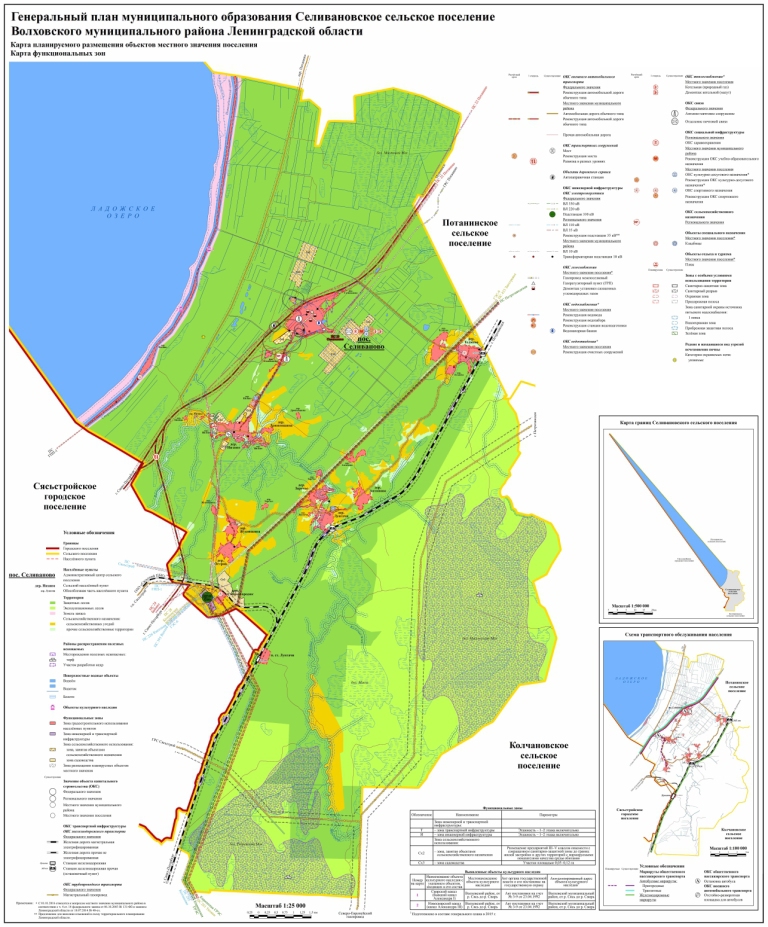 